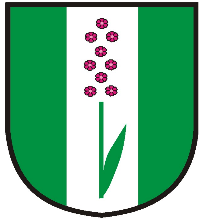 Obecní úřad Bílichov    Bílichov 18, 273 74 KlobukyPOZVÁNKA zasedání Zastupitelstva obce Bílichov,dne 24. 9. 2018 od 19:00 hodin, budova OÚ BílichovProgram:Kontrola usnesení a schválení programuZhodnocení funkčního obdobíDošlá poštaRůznéUsneseníZapisovatel: Ing. Ladislav Šána12. 9. 2018                   									Ing. Bohuslav Ježek, v.r.			                               starosta obceRazítko obce: